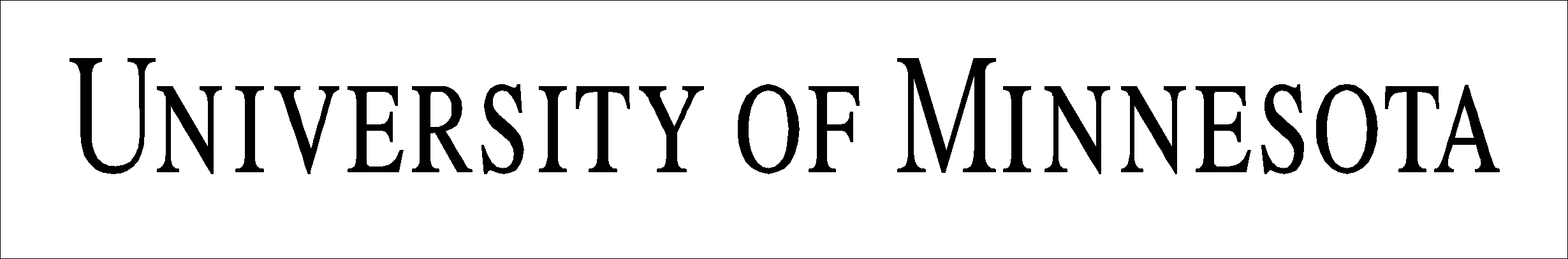 Faculty Sabbatical Leave FormComplete Faculty Sabbatical Form and submit to department head.If request is recommended by department head/chair, submit form to Dean/Vice Chancellor.If request is approved, provide signed copies to: 	☐  Dean/Vice Chancellor	☐  Unit/DepartmentEnter approved leave information into PeopleSoft prior to the beginning of the sabbatical.For more information, see Board of Regents Policy: Employee Development, Education, and Training, and the University Administrative Policy: Faculty Development Leaves Faculty members must file with their department and college a summary report of the work done while on leave. The report is to be submitted in Works, the University’s faculty activity reporting system (works.umn.edu), on the first annual activity report after returning to service.In the event that I do not return to the University of Minnesota for a period at least equal to the period of the leave, I agree to the following terms except in the case where a waiver is granted:I will reimburse the University of Minnesota for any salary paid during the sabbatical leave, and I will reimburse the University of Minnesota for its share of the retirement contributions and insurance premiums paid during the sabbatical leave.Requested in accordance with the Board of Regents Policy: Employee Development, Education, and Training and the University Administrative Policy/Procedures: Faculty Development LeavesRecommended ApprovedNameNameEmpl IDEmpl IDRank or TitleRank or TitleEmail AddressEmail AddressUnit/DepartmentUnit/DepartmentCollegeCollegeStart Date of Requested LeaveStart Date of Requested LeaveEnd Date of Requested LeaveEnd Date of Requested LeaveBase SalaryAppointment Term☐ 9-month         ☐ 12-month9 to 10 mo. term paid over 12?☐ Yes           ☐ No Appointment Type☐ Tenured        ☐ Contract  List the six years’ service and rank held at the University of Minnesota for eligibility.  If prior credit for service at another institution is used, attach documentation of credit:List the six years’ service and rank held at the University of Minnesota for eligibility.  If prior credit for service at another institution is used, attach documentation of credit:List the six years’ service and rank held at the University of Minnesota for eligibility.  If prior credit for service at another institution is used, attach documentation of credit:List the six years’ service and rank held at the University of Minnesota for eligibility.  If prior credit for service at another institution is used, attach documentation of credit:Dates of previous sabbaticals or leaves (including single semester leaves):Dates of previous sabbaticals or leaves (including single semester leaves):Dates of previous sabbaticals or leaves (including single semester leaves):Dates of previous sabbaticals or leaves (including single semester leaves):Reasons and plans for sabbatical, including place(s) where sabbatical is to be spent – attach additional information if necessary:Reasons and plans for sabbatical, including place(s) where sabbatical is to be spent – attach additional information if necessary:Reasons and plans for sabbatical, including place(s) where sabbatical is to be spent – attach additional information if necessary:Reasons and plans for sabbatical, including place(s) where sabbatical is to be spent – attach additional information if necessary:Faculty SignatureDate       Unit Head SignatureDate       Dean/Vice Chancellor SignatureDate       